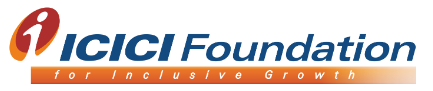 ExperienceMinimum 3 years of experience in Forestry, Habitat development, Environment or Bio-diversity conservation Programs.QualificationPost graduation or equivalent qualification in development work related to Environment Conservation, Forest Management or Natural Resources ManagementSkillsDemonstrated Analytical, interpersonal and Problem-solving skills with an indelible ability to take lead and inspire others.A genuine interest and understanding in forestry and related fields, incorporating them into conservation activities.Job SummaryWe are looking for a dynamic and passionate individual who can create, plan, execute and manage sustainable projects related to Ecology, Bio-diversity, Forestry in our program geography towards protecting, restoring and conserving local ecology and biodiversity. The job also involves creating and delivering environmental awareness programs for mass outreach and benefit of community. Role and ResponsibilitiesIdentify areas for projects not just confined to forests but also related to development of communities in fringe areas and possible solution for resolution of human-wildlife conflict.Develop sustainable long-term forest management and conservation plans to be executed by Zonal teams.Plan and monitor compliance with all applicable environmental laws and regulations.Keep abreast of new developments in forestry and related fields and incorporate them into projects implementationPlan and oversee the budget for the Forest management and conservation programNegotiate contracts with vendors / contractors, and other entities who shall be engaged for the projects to be implemented in the forestServe as a bridge between Forest authorities and the community, providing information about conserving Forest and Ecology.Perform other duties as may be required. How to ApplyYou may apply at https://icicifoundation.org/careers/ or email your updated resume to careers@icicifoundation.orgFor any queries, you may write to us at careers@icicifoundation.orgPositionProgram Manager-Forest & Bio-diversity ConservationLocationMumbaiEmployment typeFull timeReporting toProgram Head 